＜参考資料＞【アサーションとＤＥＳＣ法】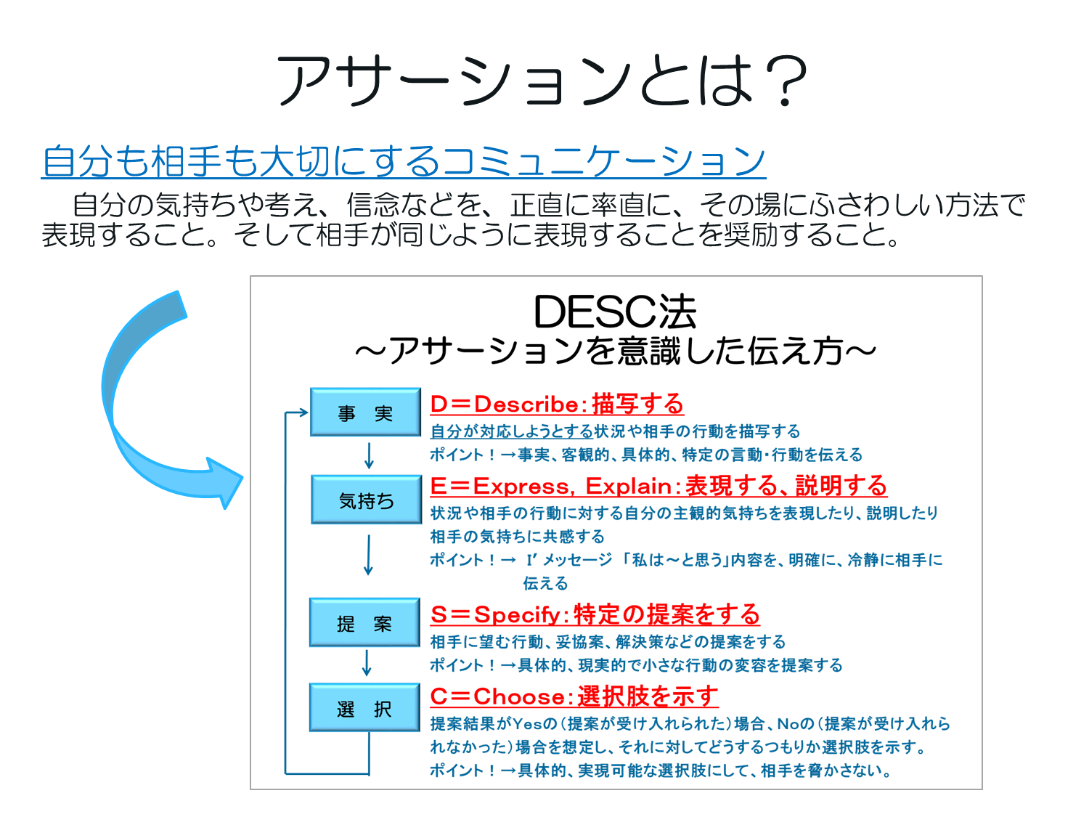 【ＤＥＳＣ法を活用したメール文（例）】～報告書の提出が遅れていることを伝え催促する場面～